П О С Т А Н О В Л Е Н И Еот 27.03.2019   № 404г. МайкопО внесении изменения и дополнения в Реестр муниципальных услуг муниципального образования «Город Майкоп»В соответствии с Порядком формирования и ведения Реестра муниципальных услуг муниципального образования «Город Майкоп», утвержденным постановлением Главы муниципального образования «Город Майкоп» от 28.02.2011 № 109 «Об утверждении Порядка формирования и ведения Реестра муниципальных услуг муниципального образования «Город Майкоп», п о с т а н о в л я ю:1. Внести в Реестр муниципальных услуг муниципального образования «Город Майкоп», утвержденный постановлением Главы муниципального образования «Город Майкоп» от 01.07.2011 № 403 «Об утверждении Реестра муниципальных услуг муниципального образования «Город Майкоп» (в редакции постановлений Главы муниципального образования «Город Майкоп» от 19.07.2011 № 445, от 08.08.2011 № 507, от 31.08.2011 № 553, от 13.10.2011 № 662, от 29.11.2011 № 801, постановлений Администрации муниципального образования «Город Майкоп» от 13.02.2012 № 86, от 04.05.2012 № 319, от 28.06.2012 № 477, от 02.08.2012 № 614, от 09.11.2012 № 944, от 22.01.2013 № 16, от 01.02.2013 № 60, от 18.03.2013 № 179, от 08.07.2013 № 474, от 02.08.2013 № 544, от 18.11.2013 № 857, от 02.04.2014 № 223, от 10.04.2014 № 251, от 23.04.2014 № 290, от 28.05.2014 №378, от 14.08.2014 № 559, от 01.10.2014 №685, от 29.01.2015 № 48, от 03.03.2015 № 105, от 31.03.2015 № 203, от 30.09.2015 № 671, от 14.10.2015 № 713, от 22.11.2016 № 1010, от 20.01.2017 № 65, от 18.04.2017 № 424, от 20.04.2017 № 432, от 24.07.2017 № 811, от 06.04.2018 № 436, от 12.11.2018 № 1377, от 31.01.2019 № 97), следующее изменение и дополнение:1.1. В столбце 6 строки 49 слова «Постановление Администрации муниципального образования «Город Майкоп» от 12.12.2012 г. № 1082 «Об утверждении административного регламента Администрации муниципального образования «Город Майкоп» «Выдача выписки из домовой книги, справки о составе семьи, справки с места жительства».» заменить словами «Постановление Администрации муниципального образования «Город Майкоп» от 12 декабря 2012 г. № 1082 «Об утверждении Административного регламента Администрации муниципального образования «Город Майкоп» по предоставлению муниципальной услуги «Выдача справки о составе семьи, справки с места с места жительства».».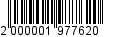 1.2. Дополнить строкой 60 «».2. Опубликовать настоящее постановление в газете «Майкопские новости» и разместить на официальном сайте Администрации муниципального образования «Город Майкоп».3. Постановление «О внесении изменения и дополнения в Реестр муниципальных услуг муниципального образования «Город Майкоп» вступает в силу со дня его официального опубликования.Глава муниципального образования «Город Майкоп»                                                                           А.Л. ГетмановАдминистрация муниципального образования «Город Майкоп»Республики Адыгея 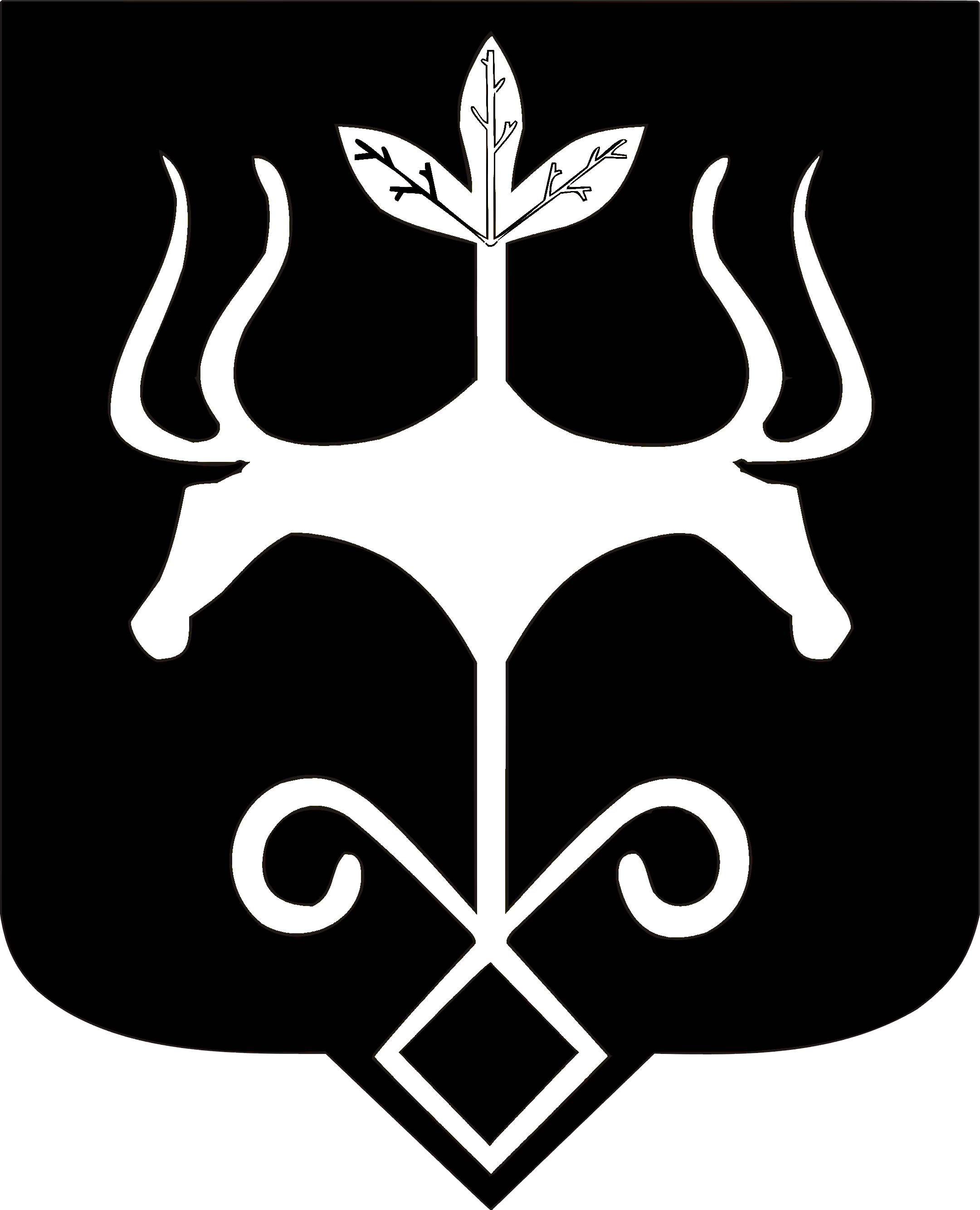 Адыгэ Республикэммуниципальнэ образованиеу 
«Къалэу Мыекъуапэ» и Администрацие660Предоставление архивной информации по документам Архивного фонда и другим архивным документам (выдача архивных справок, архивных выписок и архивных копий)Управление делами Администрации муниципального образования «Город Майкоп»Физические лица (граждане Российской Федерации, иностранные граждане и лица без гражданства) и юридические лица (за исключением государственных органов и их территориальных органов, органов государственных внебюджетных фондов и их территориальных органов, органов местного самоуправления).От имени заявителя могут выступать иные лица, имеющие право в соответствии с законодательством Российской Федерации либо в силу наделения их указанными выше заявителями в установленном порядке полномочиями выступать от их имени при предоставлении муниципальной услугиШтук- Конституция Российской Федерации;- Федеральный закон от 6 октября 2003 г. № 131-ФЗ «Об общих принципах организации местного самоуправления в Российской Федерации»;- Федеральный закон от 22 октября 2004 г. № 125-ФЗ «Об архивном деле в Российской Федерации»;- Федеральный закон от 27 июля 2006 г. № 149-ФЗ «Об информации, информационных технологиях и о защите информации»;- Федеральный закон от 27 июля 2006 г. № 152-ФЗ «О персональных данных»;- Федеральный закон от 9 февраля 2009 г. № 8-ФЗ «Об обеспечении доступа к информации о деятельности государственных органов и органов местного самоуправления»;- Федеральный закон Российской Федерации от 27 июля 2010 г. № 210-ФЗ «Об организации предоставления государственных и муниципальных услуг»;- Указ Президента Российской Федерации от 31 декабря 1993 г. № 2334 «О дополнительных гарантиях прав граждан на информацию»;- Постановление Правительства Российской Федерации от 16 мая 2011 г. № 373 «О разработке и утверждении административных регламентов исполнения государственных функций и административных регламентов предоставления государственных услуг»;- Приказ Министерства культуры и массовых коммуникаций Российской Федерации от 18 января 2007 г. № 19 «Об утверждении Правил хранения, комплектования, учета и использования документов Архивного фонда Российской Федерации и других архивных документов в государственных и муниципальных архивах, музеях, библиотеках, организациях Российской академии наук»; - Закон Республики Адыгея от 10.08.2006 № 19 «Об архивном деле в Республике Адыгея»;- Решение Совета народных депутатов муниципального образования «Город Майкоп» от 19 апреля 2018 г. № 301-рс «Об Уставе муниципального образования «Город Майкоп».